Personal informationKalina Alina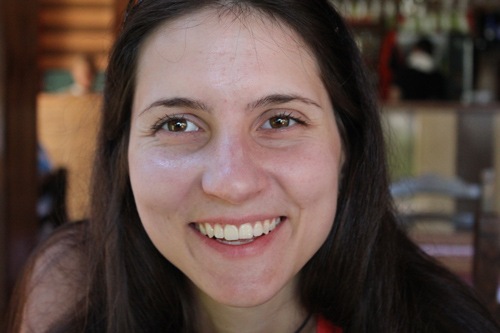 Date of birth: October 24th, 1988Residence: Kiev, UkraineCell number: +38 093 4737446
E-mail: november357@yahoo.com
Skype: kalinka361
QQ: 858653920Education:September 2009 - June 2011
Zhejiang University 
Major: Modern Chinese Literature (Master)September 2005 - June 2009
Taras Shevchenko National University of Kyiv, Institute of Philology
Major: Chinese Language and Literature (Bachelor)Additional education:February - July 2008
Beijing Language and Culture University 
Language trainingJune - August 2007
Beijing Language and Culture University 
Language trainingSeptember-December 2005
Yappi Business English coursesWork experience:March - July 2013
Institute of cell therapy
Oral and written Chinese translator, accompanying person for groups of Chinese visitors.
Field of translation: cell therapy, stem cell therapy.June 2013
Concrete from Kovalska
Oral Chinese translator, accompanying person for groups of Chinese visitors.
Field of translation: building, concrete.May – March 2013
Komsomol plant
Oral and written Chinese translator, accompanying person for groups of Chinese workers.
Field of translation: industrial equipment, steel silo roll forming line.September 2012 – march 2013
YOFOTO
Oral and written Chinese translator.
Assistant, responsible for development of the Ukrainian market.
Field of translation: medicine (medication, dietary supplements, Chinese medicine).January - April 2012
Kangli Jinshuo Ltd.
Oral and written Chinese translator.
Assistant, responsible for development of the Ukrainian market.
Field of translation: medicine (medication, dietary supplements).September 2011 - January 2012
«Green World»
Oral and written Chinese translator.
Field of translation: medicine (medication, dietary supplements).September - November 2010
Eric Communication Co., Ltd. at Hangzhou, China
Oral and written Chinese-English-Russian translator.
Sales manager responsible for development of CIS market.
Field of translation: communication technologies (laser, optical transmitters / receivers).June 2009
XXI International Fair "AGRO-2009" at Kiev
Oral Chinese translator, accompanying person for Chinese delegation.May - August 2008
SANY Group Co., Ltd.
Oral Chinese-Russian translator at Kiev
Translator at training courses on the use of concrete pumps and pump concrete trucks.
Field of translation: heavy Industry, construction Equipment.March - April 2008
Chinese-Russian translator at Beijing.
Assistant responsible for cooperation of the parties.
Field of translation: economics and trade.Since 2007
Freelance Chinese translator.Translation experience in technical field:industrial equipment (any technical terms), automobiles (manufacturing process),electrical equipment (machines, electric motors), harvesters (agriculture), construction (drawings, concrete, construction technology, full-scale building), computer technologies, computer games (localization), communication technologies (laser, optical data transmission systems), agricultural chemistry, medicine (medical equipment, medications, Chinese medicine),chemistry (chemical analysis, laboratory testing of medicines),oil industry (drilling, oil extraction equipment, pipelines).Translations of scientific and educational materials on Chinese Language and Literature, Chinese stylistics, translation of Chinese literature.Economics translation: business correspondence, translation of documents, agreements, contracts.Language proficiency:RussianNativeUkrainianNativeChineseAdvancedEnglishAdvancedFrenchElementary